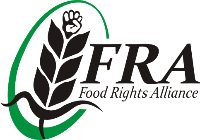 EXPRESSION OF INTEREST TEMPLATEIntroduction and BackgroundSince its founding in 1999, Food Rights Alliance (FRA), has been advancing the Human Right to Adequate Food for all. FRA is driven by a vision of “A world free from hunger and malnutrition.” It aspires for a sustainable food system and food justice for all. FRA works to ensure that there is an enabling environment at all levels for people to feed themselves. FRA through its members, mobilizes and organizes communities for collective action to address the barriers to access safe and healthy diets while building their capacity to speak for themselves and advocating for an enabling environment to grow and access safe and nutritious food. FRA works with both State and Non-State Actors to mobilize communities for a collective voice to speak for and harness indigenous knowledge of traditional food production and share transformational methods of producing and eating safe food relevant to their own environments.  FRA with support from Rikolto implementing a 5-year Food Smart Cities (FSC) project in the districts of Mbale and Kampala. The project aims at supporting city-regions in implementing policies and practices that contribute to more sustainable, fair and healthy food systems. Through a food systems approach, the project strives to deliver co-benefits in the areas of human health, regenerative and low-carbon food systems and a fair share for all actors in the food chain including smallholder farmers. Specifically, the FSC project aspires to build local coalitions of businesses, consumers, local authorities and other food system actors working together to transform urban food environments for improved consumption of healthy, sustainable and nutritious food by all citizens using a 3-tier approach of Production; Inclusive Markets and Enabling Environment. Understanding of TORBriefly describe how you understand the assignment in regard to the objective as per the TORs?  - Max 250 wordsMethodologyDescribe how will the assignment be undertaken. - Max 200 wordsImplementation PlanIndicate the breakdown of the number of days to undertake the assignment and dates it will commence until the submission of the final deliverable (s). – A table not exceeding quarter a PageFinancial Proposal(Indicate the summary of the budget required to undertake the assignment.). Please separate professional fees from operational fees. Include broad expenditures that are not itemized.Consulting ExperienceList at least 3 most relevant past works undertaken successfully related to the advertised assignment. Indicate the assignment, name of the contractor and date it was conducted. Add 3 references, preferably with their emails and telephone contacts.